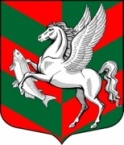 Администрация муниципального образованияСуховское сельское поселениеКировского муниципального района Ленинградской области   П О С Т А Н О В Л Е Н И Еот 14 августа 2020 года № 115        О внесении изменений в постановление № 128 от 11.09.2019 г. «Об утверждении реестра мест (площадок) накопления твердых коммунальных отходов, расположенных на территории муниципального образования Суховское сельское поселение Кировского муниципального района Ленинградской области»В соответствии с Федеральным законом от 06.10.2003 № 131-ФЗ «Об общих принципах организации местного самоуправления в Российской Федерации», пунктом 4 статьи 13.4 Федерального закона от 24.06.1998 № 89-ФЗ «Об отходах производства и потребления», Правилами обустройства мест (площадок) накопления твердых коммунальных отходов и ведения их реестра, утвержденных постановлением Правительства Российской Федерации от 31.08.2018 № 1039:1. Внести изменения в реестр мест (площадок) накопления твердых коммунальных отходов на территории муниципального образования Суховское сельское поселение Кировского муниципального района Ленинградской области, приложение читать в новой редакции.2. Постановление подлежит размещению в сети «Интернет» на официальном сайте www.суховское.рф, и вступает в силу с момента подписания.Ведущий специалист                                                              В.А. Золотинкина